Управление архивов и документации Акмолинской области ГОСУДАРСТВЕННЫЙ АРХИВАКМОЛИНСКОЙ ОБЛАСТИМетодические рекомендации по ведению основных учетных документов                         Составитель:                          Зам.директора: Узакпаева К.Ж.ОглавлениеВведение…………………………………………………………………………….31.Порядок учета документов Национального архивного фонда и других архивных документов………………………………………………………………………….3-42.Основные учетные документы…………………………………………………..42.1. Книга учета поступлений документов………………………………………..4-52.2.Список фондов…………………………………………………………………..52.3.Лист фонда…………………………………………………………………........5-62.4. Лист учета аудиовизуальных документов…………………………………….62.5.Описи дел, документов………………………………………………………….72.6.Реестр описей…………………………………………………………………….72.7.Дело фонда……………………………………………………………………….82.8. Лист заверитель дела……………………………………………………………82.9. Внутренняя опись документов дела……………………………………………82.10. Инвентарная книга учета дел, имеющих в оформлении или в приложении к ним драгоценные металлы и камни………………………………………………8-92.11. Паспорт архивохранилища……………………………………………………92.12. Лист учета и описания документа, отнесенного к объектам национального достояния РК…………………………………………………………………………92.13. Список фондов, содержащих особо ценные документы…………………..9-102.14. Опись особо ценных дел, документов или перечень номеров особо ценных дел…………………………………………………………………………………...102.15. Реестр описей особо ценных дел…………………………………………….102.16. Книга учета поступлений страхового фонда и фонда пользования……….102.17. Опись страхового фонда………………………………………………………10-113. Вспомогательные учетные документы…………………………………………..11Заключение…………………………………………………………………………...11Приложения…………………………………………………………………………..12-46Список сокращенных слов…………………………………………………………..47Список использованной литературы………………………………………………..48                           Методические рекомендации по ведению основных учетных документовВведение	Одним из важнейших условий правильной организации хранения документов является учет документов. В настоящее время возросла необходимость изучения системы, функций и порядка ведения основных учетных документов. Тема учета документов всегда актуальна.Учет документов Национального архивного фонда и других документов  - это определение их количества в установленных единицах учета и отражение этого количества  в учетных документах.	Учет документов государственных архивов является средством обеспечения  их сохранности и контроля за их наличием, закрепляет организацию документов по определенным классификационным комплексам, обеспечивает возможность их адресного поиска. Учет документов в архиве строится на основе принципов централизации, унификации, динамичности, полноты, достоверности и преемственности учетных документов на всех стадиях работы.                     Учету подлежат: хранящиеся в архиве архивные документы, в том числе неописанные и непрофильные для данного архива, а также страховые копии архивных документов и копии фонда пользования, описи дел и документов; документы Национального архивного фонда, а также документы по личному составу, хранящиеся в источниках комплектования архива.	Основной задачей данных методических рекомендаций является оказание помощи сотрудникам государственных архивов в ведении основных учетных документов.Методические рекомендации состоят из введения, 3-х разделов и заключения. В введении рассматривается роль учетных документов в функционировании архивных учреждений. В 1-ом разделе отражен порядок учета документов Национального архивного фонда. Во втором разделе дано  подробное описание каждого вида основных учетных документов, порядок ведения основных учетных документов со ссылкой на приложение.1.Порядок учета документов Национального архивного фонда и других архивных документов	Учет документов в государственном архиве ведется по основным и вспомогательным учетным документам. Ведение основных учетных документов обязательно для каждого государственного архива. Необходимость ведения вспомогательных учетных документов определяется в каждом государственном архиве  руководством архива. Учет производится путем присвоения архивным документам (единицам хранения/единицам учета)  учетных номеров, являющихся составной частью архивных шифров. Архивный шифр (обозначение, наносимое на каждую единицу хранения с целью обеспечения ее учета и идентификации) состоит из следующих элементов: сокращенного названия архива (его официальной аббревиатуры) и номеров: архивного фонда, описи дел, документов, единицы хранения, единицы учета.Учет архивных документов в архиве осуществляется  специальным подразделением (отделом)  или возлагается на специально выделенного работника. Записи в учетные документы вносятся только работниками, ответственными за учет. В архиве разрабатываются и утверждаются приказом  директора правила и  схема учета архивных документов. Схема учета архивных документов  в графической форме   фиксирует порядок учета (приложение 1).Учетные документы, кроме описей дел, документов, предназначены для служебного пользования и пользователям не выдаются. В отдельных случаях по решению руководства может быть выдано дело фонда.2.Основные учетные документы	Основные учетные документы в архиве ведутся согласно  «Правил комплектования, хранения, учета и использования документов Национального архивного  фонда, других архивных документов государственными и специальными государственными архивами», утвержденными постановлением Правительства РК от 26 декабря 2011 года № 1604.Основными учетными документами являются:2.1. Книга учета поступлений документов2.2.Список фондов2.3.Лист фонда2.4. Лист учета аудиовизуальных документов2.5.Описи дел, документов2.6.Реестр описей2.7.Дело фонда2.8. Лист заверитель дела2.9. Внутренняя опись документов дела2.10. Инвентарная книга учета дел, имеющих в оформлении или в приложении к ним драгоценные металлы и камни2.11. Паспорт архивохранилища2.12. Лист учета и описания документа, отнесенного к объектам национального достояния РК2.13. Список фондов, содержащих особо ценные документы2.14. Опись особо ценных дел, документов или перечень номеров особо ценных дел2.15. Реестр описей особо ценных дел2.16. Книга учета поступлений страхового фонда и фонда пользования2.17. Опись страхового фонда2.1. Книга учета поступлений документовКнига учета поступлений документов – для учета каждого поступления архивных документов в архив, а также количества и состава архивных документов, поступивших на хранение за определенный хронологический период времени, состояния их описания. В книгу учета поступлений документов записываются последовательно все первичные и повторные поступления архивных документов каждого фонда. В графе 5 «Название фонда» указывается последнее полное название учреждения - фондообразователя за тот период, за который принимаются документы. Каждое поступление в пределах отчетного года получает порядковый номер в валовой последовательности. Если фонд поступает впервые, то номер фонда проставляется в книге учета поступлений после присвоения ему номера по списку фондов. Если потупившие материалы являются частью фонда, уже имеющегося в архиве, то в соответствующей графе книги указывается номер, присвоенный этому фонду ранее. Ежегодно, по состоянию на 01 января наступающего года, подводится итог количества поступивших за год архивных документов.(Приложение 2).2.2.Список фондов	В список фонда архивный фонд записывается только один раз при первом поступлении в архив. По списку фонда ему присваивается очередной порядковый номер. Номер, присвоенный архивному фонду по списку фондов, является номером фонда.	Для учета архивных фондов используются номера в валовой последовательности, а также «свободные номера» - номера архивных фондов, архивные документы которых ранее были выделены  к уничтожению в установленном порядке или включены в состав объединенных архивных фондов, и которые ранее не использовались.	Номера утраченных, переданных в другие архивы архивных фондов, а также номера архивных фондов, вошедших в состав объединенного архивного фонда, архивные документы которых ранее использовались, не могут быть присвоены вновь поступившим архивным фондам.Название архивного фонда вносится в список фондов на основании исторической справки или титульного листа описи дел, документов. Если название фондообразователя менялось, то в списке фондов указывается его последнее название за период, за который приняты архивные документы.Название архивного фонда личного происхождения состоит из фамилии и инициалов лица, его псевдонима, титула, ранга, звания. Название архивного фонда семьи или рода  - из фамилий и инициалов главных членов семьи или рода и их титулов, рангов, званий.Ежегодно, по состоянию на 01 января наступающего года, к списку фонда составляется итоговая запись о количестве архивных фондов, поступивших и выбывших в течение года, и общем количестве архивных фондов, находящихся на хранении в архиве.	Список фондов заключается в твердую обложку, листы нумеруются,составляется лист заверитель.(Приложение 3).2.3. Лист фонда	Заводится при первом поступлении фонда и дополняется при каждом новом поступлении и снятии с учета документов фонда. Лист фонда может быть пересоставлен только в случае, если он неисправимо поврежден или перестает отражать фактическое состояние и объем архивного фонда, после переработки архивного фонда или создания объединенного архивного фонда, уточнения истории фондообразователя. В случае пересоставления листа фонда старый помещается в дело фонда. В верхнем правом углу обоих листов фонда делаются отметки: «лист пересоставлен» с указанием даты пересоставления, должности и подписи лица, ответственного за учет.	Если на листе фонда не остается места для очередных записей, заводится лист-продолжение, вверху которого указывается «Продолжение, ф. № ___, лист 2». На первом листе делается ссылка «Смотреть продолжение л.2(3,4,5 и т. д…)».Листы фондов хранятся в порядке номеров архивных фондов в папке. К каждой папке составляется лист-заверитель, где указываются начальные и конечные номера архивных фондов и общее количество архивных фондов, листы которых находятся в папке.Лист фонда заполняется с соблюдением следующих основных требований:	В графе «Дата первого поступления фонда» указывается дата первого поступления фонда в данный архив, согласно акту приема-передачи.	В графе «Крайние даты каждого названия фонда» ставится начальная и конечная дата существования учреждения под каждым названием, независимо от наличия в фонде документов за этот период.	Для объединенного архивного фонда, образованного по объекту деятельности или подчиненности учреждений, указываются даты наименования объекта или соответствующего руководящего органа, а для объединенного архивного фонда, образованного из документов однотипных учреждений одинакового целевого назначения или учреждений, последовательно сменявших друг друга – даты образования самого раннего из них и дата ликвидации последнего. Если учреждение продолжает функционировать, конечная дата не проставляется. Для фондов личного происхождения в этой графе указываются даты жизни лица – фондообразователя.	Все даты проставляются тремя парами арабских цифр, например: 12.01.2000.	В графе «Название фонда» в хронологической последовательности перечисляются все названия учреждения – фондообразователя с момента его возникновения, вне зависимости от наличия документов за этот период. Для объединенных архивных фондов дается обобщенное название фонда, а в графе «Название описи» листа фонда перечисляются названия всех учреждений – фондообразователей, документы котрых вошли в состав объединенного фонда, за весь период их существования. Все последующие изменения в названии учреждения - фондообразователя вносятся в лист фонда по мере поступления в архив документов фонда.	В графе «Местонахождение фонда» указывается название государственного архива, в котором хранится фонд.(Приложение  4).2.4. Лист учета аудиовизуальных документов	Листы учета аудиовизуальных документов составляются при нефондовой организации архивных документов раздельно на различные виды кинофотофоно и видеодокументов.  Порядок нумерации и хранения листов учета аудиовизуальных документов аналогичен порядку нумерации и хранения листов фондов.(Приложение 5). 2.5.Описи дел, документов	Описям дел, документов присваиваются учетные номера по листу фонда, при нефондовой организации архивных документов – по листу учета аудиовизуальных документов определенного вида. Описи составляются  в делопроизводстве учреждений и в ведомственных архивах. В государственных архивах описи составляются на поступившие неописанные документы и в процессе переработки описей. Процесс  составления описи складывается из описания дел на карточках, систематизации карточек в соответствии со схемой, их редактирования, оформления описи. В конце описи дел, документов во всех ее экземплярах делается итоговая запись, в которой указывается количество находящихся на хранении дел, первый и последний номера дел по описи, оговариваются имеющиеся пропуски номеров, литерные номера, выбывшие единицы и основание их выбытия.	В итоговой записи к описи дел архивного фонда личного происхождения, включающей единицы хранения/единицы учета на различных носителях, дополнительно указывается количество таких единиц хранения/единиц учета.	После каждого поступления или выбытия архивных документов составляется новая итоговая запись к описи дел, документов, которая подписывается ее составителем с указанием должности и даты составления.	Если опись дел, документов состоит из нескольких годовых разделов,  итоговая запись составляется к каждому годовому разделу, кроме того,  к каждому последующему годовому разделу в нарастающем порядке составляется  сводная  итоговая запись.	Каждая опись дел, документов должна иметь лист-заверитель. 	Законченная опись дел, документов  должна включать не более 9999 единиц хранения/единиц учета. Последующей описи присваивается очередной порядковый номер. Описи дел, документов, составленные в связи с реорганизацией /ликвидацией/, завершают соответствующую сводную опись вне зависимости от общего количества включенных дел, документов.  	Архив должен иметь 3 экземпляра описей дел, документов, первый из которых является страховым.(Приложение 6).2.6.Реестр описей	По реестру описей ведется поединичный и суммарный учет описей дел, документов архива. В зависимости от организации работы по учету в архиве реестры описей ведутся в рамках архивохранилищ государственных архивов или архива в целом. Каждой новой описи дел, документов присваивается очередной порядковый номер по реестру, который проставляется на обложке описи дел, документов в верхнем левом углу.	Ежегодно, по состоянию на 01 января наступающего года в реестре описей составляется итоговая запись о количестве описей дел, документов, поступивших и выбывших в течение года в архив, и их общем количестве.(Приложение 7).2.7.Дело фонда	На каждый фонд заводится дело фонда.  В деле фонда концентрируются документы по истории фондообразователя и  истории фонда – историческая справка, дополнения к ней, акты, фиксирующие изменения в составе и объеме архивного фонда, старые листы фонда после пересоставления, акты приема-передачи документов, акты об обнаружении, акты о выделении к уничтожению документов, не подлежащих хранению, акты о неисправимых повреждениях, материалы проверок наличия и состояния дел и др.	Документы дела фонда должны быть пронумерованы с составлением листа-заверителя, подшиты, составлена внутренняя опись. Дела фондов хранятся в порядке номеров фонда.(Приложение 8).2.8. Лист заверитель дела	Лист – заверитель составляется для учета количества листов в деле и фиксации особенностей их нумерации. Лист – заверитель составляется на отдельном листе и подшивается в конце дела, не нумеруется. В листе заверителе указывается цифрами и прописью количество пронумерованных листов дела и отдельно количество листов внутренней описи документов дела, и отмечают особенности нумерации: средства почтового обращения; печати и их оттиски; фотодокументы; склеенные листы, повреждения документов; автографы видных государственных и общественных деятелей и т.д. Все последующие изменения в составе и состоянии дела (повреждения, замена подлинных документов копиями, присоединение новых документов) отмечаются в листе – заверителе со ссылкой на соответствующий акт. (Приложение 9).2.9. Внутренняя опись документов дела	Внутренняя опись составляется на отдельном листе по установленной форме,  содержит сведения о порядковых номерах документов дела, их индексах, датах, заголовках и номерах листов дела , на которых расположен каждый документ, примечание. 	К внутренней описи дела составляется итоговая запись, в которой указывается  цифрами и прописью количество включенных в нее документов и количество листов внутренней описи.	Внутренняя опись подписывается ее составителем с указанием расшифровки подписи, должности и даты составления описи.	Внутренняя опись нумеруется отдельно.(Приложение 10).2.10. Инвентарная книга учета дел, имеющих в оформлении или в приложении к ним драгоценные металлы и камни	Инвентарная книга учета дел, имеющих в оформлении или в приложении к ним драгоценные металлы и камни, предназначена для поединичного  и суммарного учета состава и состояния таких дел. Документы с ценностями вносятся в инвентарную книгу учета согласно приложения )     …..по порядку номеров фонда и описей,  а внутри каждой описи  - по порядку номеров дел.(Приложение 11).2.11. Паспорт архивохранилища	Паспорт архивохранилища составляется ежегодно в произвольной форме для суммарного учета архивных фондов и архивных документов данного архивохранилища.	Паспорт заводится на каждое хранилище и состоит из 7 разделов: в первом указывается местонахождение архивохранилища и дается характеристика его помещения; во втором указывается техническое оснащение - система охраны, средств пожаротушения, сведения о наличии приборов для измерения температурно-влажностного режима; в третьем – общее количество фондов и дел по категориям, количестве выданных дел;  в четвертом разделе указываются данные о физическом состоянии документов; в пятом о количестве проверенных дел, в шестом – состав и объем страхового фонда; в седьмом состав и объем НСА к документам. Паспорт подписывается составителем с указанием должности, даты.(Приложение 12).2.12. Лист учета и описания документа, отнесенного к объектам национального достояния Республики Казахстан	Лист учета и описания документа, отнесенного к объектам национального достояния Республики Казахстан, заполняется согласно правилам. В государственном архиве Акмолинской области работа по выявлению и отнесению документов к объектам национального достояния Республики Казахстан не проводилась. (Приложение 13)2.13. Список фондов, содержащих особо ценные документыУчет особо ценных документов ведется также по описям особо ценных дел, документов или перечням номеров особо ценных дел (номерникам). 	Опись особо ценных дел, документов составляется на особо ценные документы одной или нескольких описей дел, документов архивного фонда в зависимости от количества особо ценных единиц хранения/единиц учета в данной описи в необходимом для архива количестве экземпляров.	Если большинство архивных документов по описи дел, документов являются особо ценными, отдельная опись особо ценных дел, документов не составляется, а копируется имеющая опись. В таком случае к ней составляется номерник.	Сведения о копировании особо ценных дел, документов в целях создания страхового фонда вносятся в соответствующие описи особо ценных дел, документов или номерники по мере проведения  их страхового копирования. В итоговой записи указывается общее количество особо ценных единиц хранения/единиц учета, включенных в опись или номерник.  По завершении  копирования всех единиц хранения/ единиц учета по данной описи или номернику указывается: «Все единицы хранения/ единицы учета скопированы,  дата, должность, подпись».(Приложение 13).2.14. Опись особо ценных дел, документов или перечень номеров особо ценных дел	На основании перечня выявленных особо ценных дел, составляется опись особо ценных дел, документов или перечень номеров особо ценных дел (номерник).Если большинство архивных документов по описи дел, документов являются особо ценными, отдельная опись особо ценных дел, документов не составляется, а копируется имеющаяся опись, в таком случае составляется номерник.При отнесении архивных документов к особо ценным в описях в графе «Примечания»  напротив заголовков  соответствующих единиц хранения/единиц учета проставляются отметки «ОЦД».(Приложение 15).2.15. Реестр описей особо ценных дел	Учет особо ценных дел ведется также по реестру описей особо ценных дел, документов. Ежегодно, по состоянию на 01 января наступающего года в реестре описей особо ценных дел, документов составляется итоговая запись о количестве описей дел, документов, поступивших и выбывших в течение года в архив, и их общем количестве с указанием должности работника, подписи, расшифровки подписи, даты.(Приложение 16).   2.16. Книга учета поступлений страхового фонда и фонда пользованияУчет поступлений страхового фонда ведется по книге учета поступлений страхового фонда и фонда пользования. Учет поступления и выбытия страховых копий осуществляется на основании заказов на изготовление страховых копий и копий фонда пользования, актов приема – передачи страховых копий на специальное хранение и других актов. К книгам учета поступлений ежегодно составляется итоговая запись.  Отдельно ведется книга учета поступлений страхового фонда и фонда пользования на микрофишах и на рулонной пленке.  По книге учета поступлений страхового  фонда и фонда пользования на микрофишах каждому поступлению присваивается порядковый номер. В книгу учета  поступлений страхового фонда и фонда пользования на рулонной пленке в валовом порядке на основании заказа на изготовление страховых копий заносится каждая единица хранения страхового фонда. По книге учета поступлений единицам хранения страхового фонда присваиваются учетные номера, которые являются составной частью их архивных шифров.(Приложение 17).2.17. Опись страхового фонда	Описи страхового фонда составляются в 3-х экземплярах, первые из которых передаются  вместе со страховыми копиями в Национальный архив Республики Казахстан, вторые и третьи  остаются в архиве. В описях дел, документов в графе «Примечания» напротив заголовка скопированной единицы хранения/единицы учета проставляется штамп «СФ». Если скопированы все дела, документы, включенные в опись, штамп «СФ» проставляется только на титульном листе и обложке описи дел, документов.	За единицу хранения/единицу учета страхового фонда документов, отнесенных к объектам национального достояния Республики Казахстан и особо ценных документов на бумажной основе на рулонной пленке,  принимается физически обособленный рулон микрофильма.	На все страховые копии документов, отнесенных к объектам национального культурного достояния Республики Казахстан и особо ценных документов вне зависимости от их фондовой принадлежности, составляется опись страхового фонда, нумерация единиц хранения страхового фонда в которой соответствует номерам, присвоенным им по книге учета поступлений.	За единицу учета страхового фонда документов на бумажной основе на микрофишах принимается  одна или несколько микрофиш, отснятых с одного дела и помещенных в один конверт, за единицу хранения  - микрофиша.(Приложение 18).3. Вспомогательные учетные документы	В архиве кроме основных учетных документов ведутся вспомогательные учетные документы. В состав вспомогательных учетных документов архива входят: карточки и книги движения фондов, описей дел, документов, книги учета документов, переданных в другие архивы, книги учета фондов и документов, выделенных к уничтожению, книги повидового учета документов, книга учета текущих изменений в составе и объеме фондов и др.	Вспомогательные учетные документы могут вестись на бумажном или электронном носителе.	Ведение вспомогательных учетных документов определяется каждым архивом самостоятельно.Заключение	Система учета архивных документов является неотъемлемой частью организации работы архива, она обеспечивает быстрый поиск архивных документов, их учет и проверку наличия состояния документов.Учетные документы должны строго соответствовать формам, установленными правилами, каждая графа должна заполняться правильно, четко, необходимо отражать любые изменения в составе и объеме фондов, изменения должны быть одновременно внесены во все учетные документы. Все учетные документы должны находиться в хорошем физическом состоянии, вестись аккуратно.Правильно поставленный учет обеспечивает: 1. Сохранность документов, контроль за их наличием и состоянием;2. Создание научно-справочного аппарата, обзоров, каталогов;3. Широкое использование документов по различным направлениям;4. Своевременное комплектование государственных архивов;5. Четкое планирование работы архивов и их отчетность. 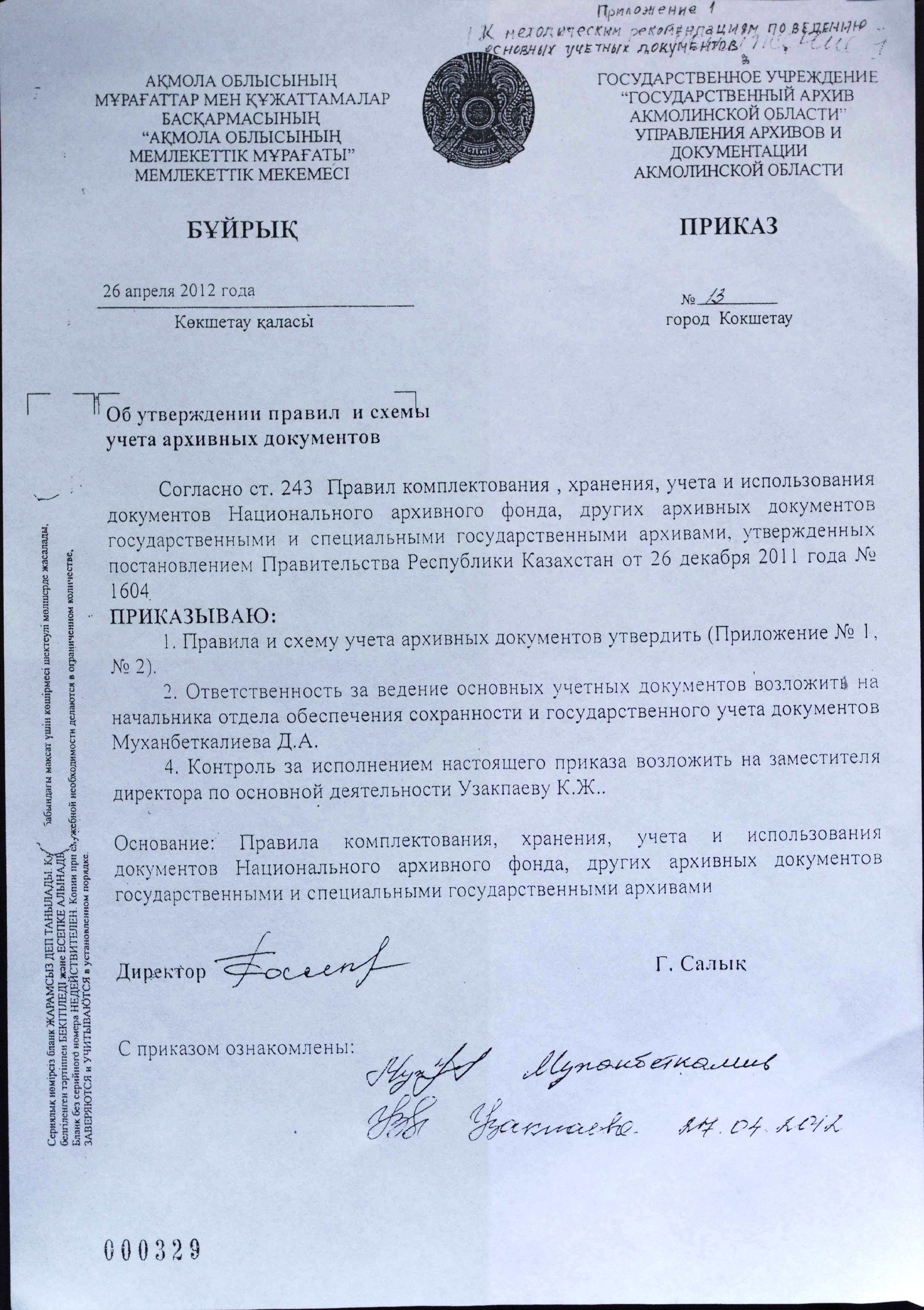 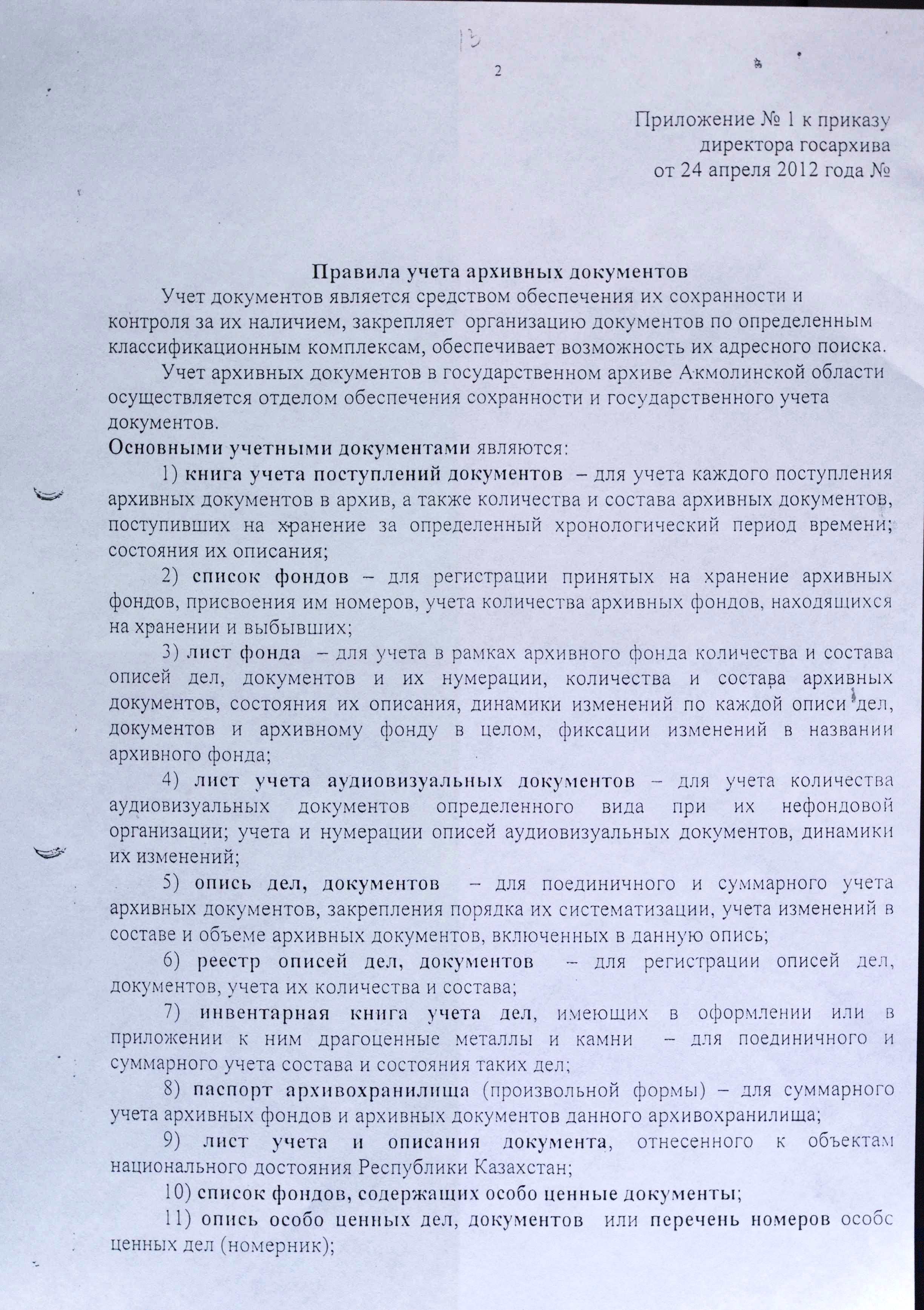 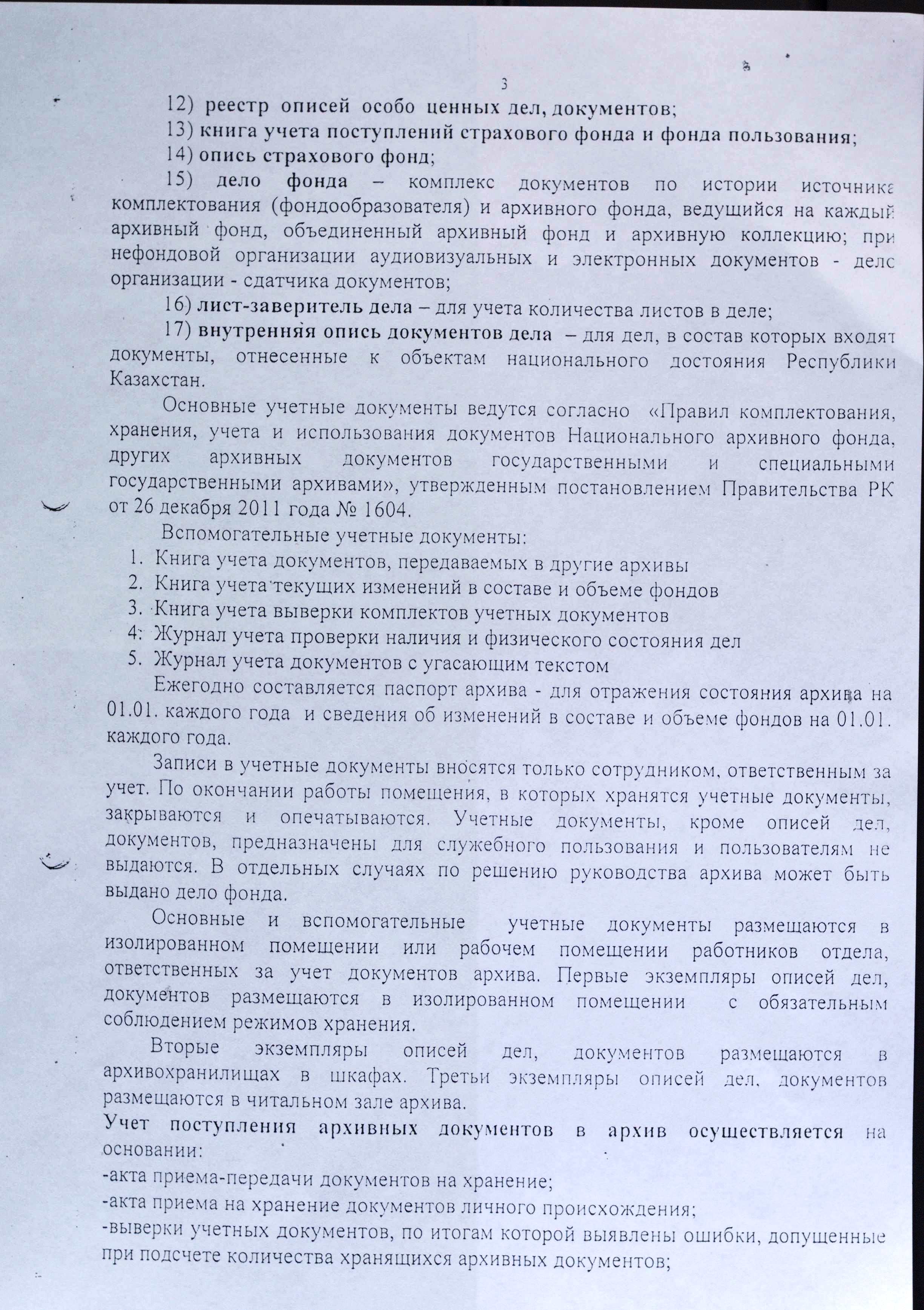 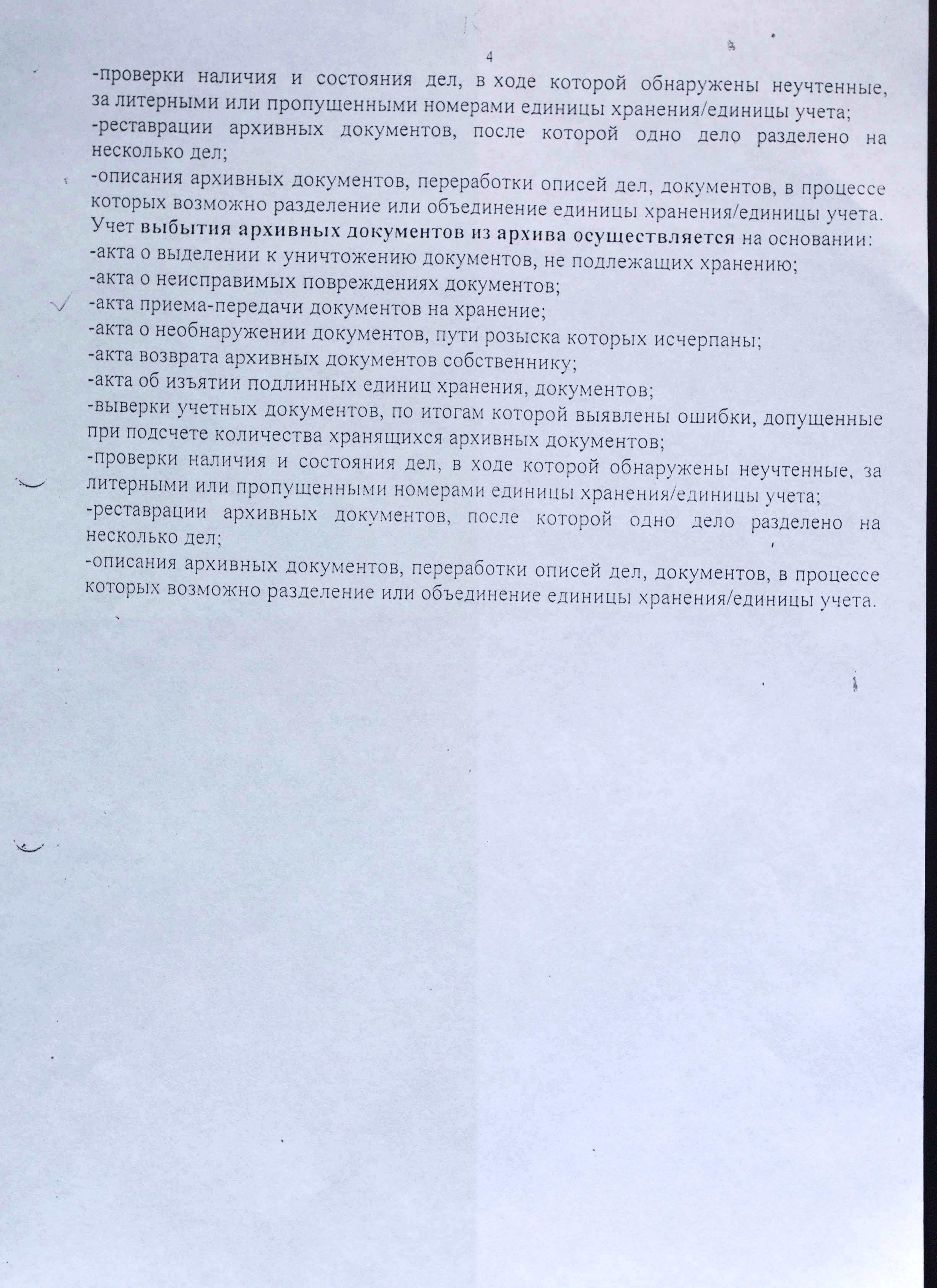 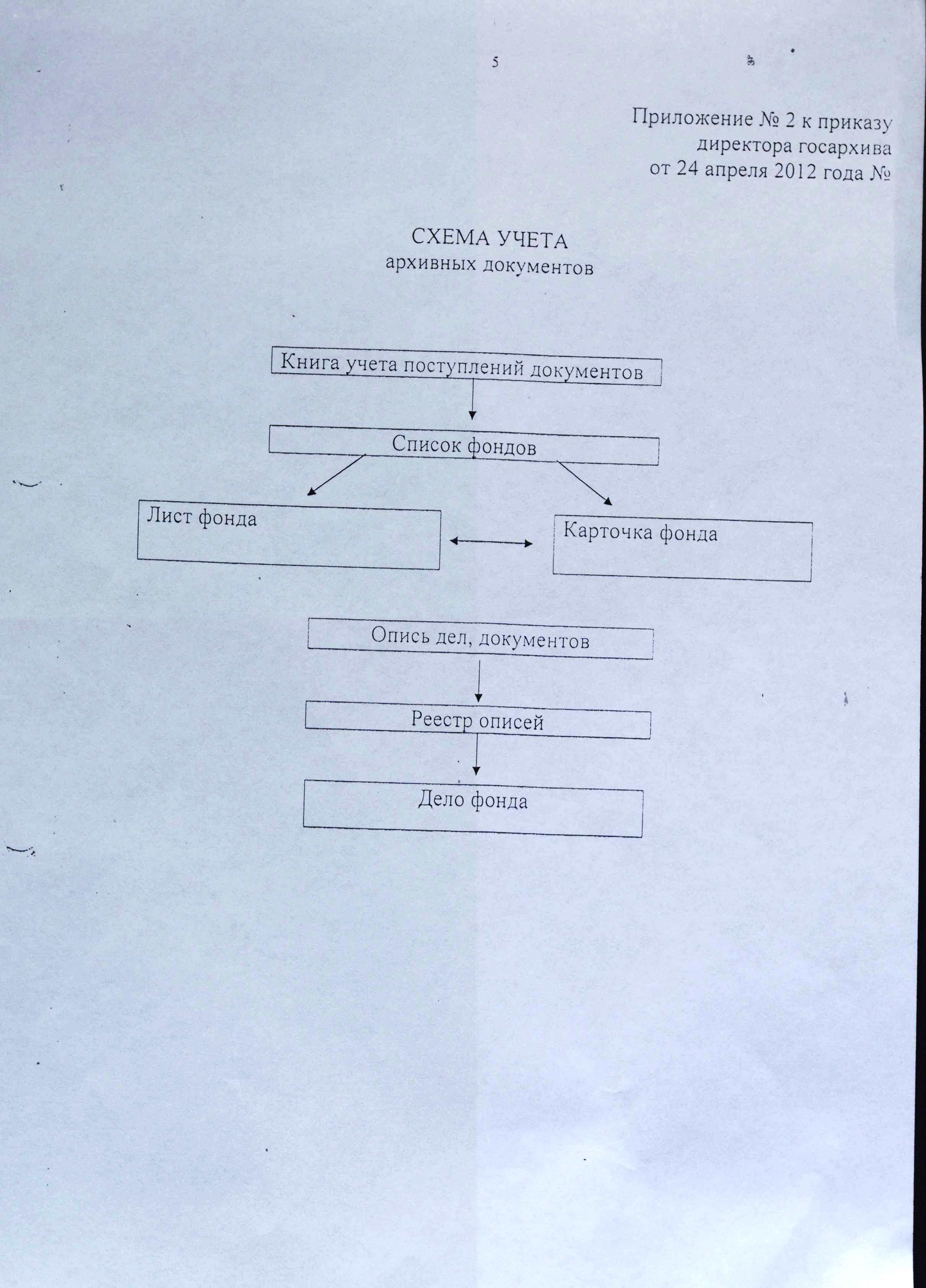                                                                                                          Приложение 2                                                                                          К методическим рекомендациям по ведению                                                                                          основных учетных документовФорма  книги  учета поступлений документов				КНИГА УЧЕТА  ПОСТУПЛЕНИЙ ДОКУМЕНТОВ      Итого поступило за 2014  год  3928 (три тысячи девятьсот двадцать восемь) ед. хр. (документов)в т.ч. постоянного хранения – 2260 ед. хр.;  по личному составу – 1508 ед. хр.; личного происхождения – 88 ед.хр. документов;  научно-технической документации – 72 ед.хр.Начальник отдела обеспечения сохранности и государственного учета документов                                                                                         Г. КанафинаПриложение 3К методическим рекомендациям по ведениюосновных учетных документовФорма списка фондовСПИСОК  ФОНДОВИтого на 01.01.2015 года 600 (шестьсот) фондов, в том числе:  поступило за 2014 год 13 (тринадцать) фондов, выбыло за 2014 год – нетНачальник отдела обеспечениясохранности и госучета документов                                              Г. Канафина20.12.2014                                                                                 Приложение  4						К методическим рекомендациям по ведению						основных учетных документовЛИСТ ФОНДА                                        Учет описанных документовПриложение 5К методическим рекомендациям по ведениюосновных учетных документовФорма листа учета аудиовизуальных (кинофотовидео) документовЛИСТ УЧЕТА __видеодокументов(наименование вида кинофотовидеодокументов)                                      Приложение 6                                                       К методическим рекомендациям по ведению                                основных учетных документовУтверждена                                                                  УтверждаюПротоколом ЭПМК                                                     Руководитель РГУ «АкмолинскаяУправления архивов и                                                 областная территориальнаядокументации                                                              инспекция лесного хозяйства иАкмолинской области                                                 животного мира Комитета от___________№_____                                               лесного хозяйства и животного                                                                                        мира Министерства сельского                                                                                       хозяйства Республики Казахстан»                                                                                       __________А. Дарбаев                                                                                                      2015Фонд № ОПИСЬ № 1дел постоянного хранения  РГУ  «Есильская межобластнаябассейновая инспекциярыбного хозяйства  Комитетарыбного хозяйства Министерстваокружающей среды и водныхресурсов Республики Казахстан»за 2009-2014 годыВ данную опись внесено 60 (шестьдесят) дел с № 1  по № 57, в том числе:литерные номера: 38а, 38б, 49а;пропущенные номера: нетГл. бухгалтер                                                                     А. Баязитова           2015СогласованаПротоколом ЭК РГУ «Акмолинскаяобластная территориальная инспекциялесного хозяйства и животного мираКомитета лесного хозяйства иживотного мира Министерства сельского хозяйства РК»от_____________№__                                                       Приложение 7 К методическим рекомендациям по ведению                                             основных учетных документов РЕЕСТР ОПИСЕЙ ДЕЛ, ДОКУМЕНТОВИтого на 01.01.2015 года  500(пятьсот) описей,в т.ч. поступило в 2015 году  20 (двадцать) описей,выбыло в 2015 году   -Начальник отдела обеспечения сохранности и госучета документов                                              Г. Канафина 12.03.2015Приложение 8						К методическим рекомендациям по ведению						основных учетных документовГосударственное учреждение«Государственный архив Акмолинской области» управление архивов идокументации Акмолинской областиДЕЛО ФОНДА         № 1601                           ГУ «Акмолинской области Департамента Комитета                            автомобильных дорог» Министерства                            транспорта и коммуникаций РК  г. Кокшетау						Год  2014					ХРАНИТЬ:  постоянно                                                                                        Приложение  9						К методическим рекомендациям по ведению						основных учетных документов				ЛИСТ – ЗАВЕРИТЕЛЬ ДЕЛАФонд № ______ Опись № _________           Дело № ______В дело подшито и пронумеровано _5(пять)_____________________   лист (ов), в т.ч.:						 (цифрами прописью)литерные №№ листов __2а____________________________________пропущенные №№ листов __________________________________пронумерованные чистые листы _____________________________+ листов внутренней описи __1________________________________Архивист                                                                             А. Хасенова15.04.2015                                                           Приложение 10 К методическим рекомендациям по ведению                                             основных учетных документов ВНУТРЕННЯЯ ОПИСЬ документов дела Итого: 2 (два) листа (ов) документа (ов)Количество листов внутренней описи: 1 (один) лист (ов)Архивист                                                                                     Б. Мисалимова(наименование должности лица,                             (подпись)              (расшифровка подписи)составившего внутреннюю описьдокументов) 20.12.2014                                                                                                                                 Приложение 11                                                                                                                                               К методическим рекомендациям по ведению                                                                                                                       основных учетных документов Инвентарная книга учета дел, имеющих в оформлении или в приложении к ним драгоценные металлы и камни Итого ___________________________________________________________________________________дел                                                  (цифрами и прописью)Наименование должности работника                                         Подпись                                    Расшифровка подписи                                                                                                                                        Приложение 12                                                                                                               К методическим рекомендациям по ведению                                                                                                               основных учетных документовГУ «Государственный архив Акмолинской области» управления архивов и документации Акмолинской области					   						                                                                                                                                                                                       ПАСПОРТхранилища № 4по состоянию на 31.12.2014 1. Помещения1.1. Количество _1_; площадь ____130_____ кв.м.; объем ___429,0__ куб.м.1.2. Протяженность стеллажей ___734,4__ пог..м.; степень загруженности 100% 1.3. Показатели климатического режима (температура, влажность) в весенне-летний период __19,3 - 68 %       в осенне-зимний период ___27,5 - 63,2 %__ 							1.4. Тип установки пожаротушения______________________ 2. Техническое оснащение ___________________________3. Состав и объем документов 4. Обеспечение физической сохранности документов 5. Проверка наличия и состояния дел6. Состав и объем страхового фонда по документам НАФ РК7. Состав и объем НСА к документам НАФ РКГлавный хранитель фондов					        					К. Маусымбаева02.12.2014                                                                                      Приложение 13                                                                К методическим рекомендациям по ведению                                           основных учетных документов ЛИСТ УЧЕТА И ОПИСАНИЯ ДОКУМЕНТА, ОТНЕСЕННОГО К ОБЪЕКТАМ НАЦИОНАЛЬНОГО ДОСТОЯНИЯ РЕСПУБЛИКИ КАЗАХСТАН Регистрационный номер ___________________________________________________Дата включения документа в Государственный реест ___________________Описание документа Название (заголовок) документа_____________________________________________Самоназвание документа __________________________________________________Вид документа ___________________________________________________________Автор документа _________________________________________________________Дата (время создания) документа ___________________________________________Век _____________________________________________________________________Ориентировачная дата _____________________________________________________Язык документа __________________________________________________________Аннотация ______________________________________________________________________________________________________________________________________Историческая справка _____________________________________________________________________________________________________________________________Наличие драгоценных металлов и камней ____________________________________________________________________________________________________________Палеграфические особенности _____________________________________________________________________________________________________________________Печати __________________________________________________________________Художественные особенности оформления документа _________________________Собственность ___________________________________________________________Физическое состояние документа  Материальный носитель ___________________________________________________Размеры _________________________________________________________________Объем __________________________________________________________________Физическое состояние _____________________________________________________Сведения о реставрации ___________________________________________________Место хранения докмента Место хранения документа _________________________________________________Адрес места хранения документа ___________________________________________Архивный шифр: фонд № ___, оп. № ___, ед. хр. № ___, ед. уч. № ___, лл.__Служебная информация Кем представлен документ : ________________________________________________Протокол ЭПК от _______________________________года № ___________________________________________Протокол ЦЭПК от  __________________________ года № ______________________В зависимости от объема аннотации, исторической справки и др. Лист учета и описания документа может заполняться на двух и более листах. ________________________________                                                                                Приложение 14                                                          К методическим рекомендациям по ведению                                                         основных учетных документов                                                  Список фондов, содержащих                                                    особо ценные документы Итого: на 01.11.2014 года  159 (сто пятьдесят девять) фондов.Начальник отдела обеспечения сохранности и государственного учета документов                                                 Г. Канафина 10.10.2014      Согласован                                                                                  Протоколом ЭПМК           Управления архивов и документации Акмолинской области  от _______________№____Приложение 15                                       К методическим рекомендациям по ведению                  основных учетных документовАтбасарский уездный отдел                                              Утверждаюнародного образования (УОНО) г. Атбасар                    Директор государственного                                                                                               архива Акмолинской области                                                                                               _____________Г. Салық									    _____________2015Фонд № 33Опись особо ценных делза 1922-1924, 1926-1930 годыИтого по описи        25 (двадцать пять)       дел ________________________ (цифрами и прописью)_____________________ из них скопированоНачальник отдела обеспечения сохранности и госучета документов                                            Г. Канафина           02.04.2015СогласованаПротоколом ЭПМКУправления архивов и документацииАкмолинской области от ___________ 2015 года  №  __ Утверждаю                                                                                              Директор государственного                                                                                               архива Акмолинской области                                                                                               _____________Г. Салық									    _________ 2015Итого по перечню (номернику)    25 (двадцать пять) дел ______________             		  (цифрами и прописью)_______________ из них скопированоНачальник отдела обеспечения сохранности и госучета документов                                            Г. Канафина           02.04.2015                                          Приложение 16                                                             К методическим рекомендациям по ведению                                       основных учетных документовРЕЕСТР ОПИСЕЙ ОСОБО ЦЕННЫХ ДЕЛ, ДОКУМЕНТОВИтого на 01.11.2014 года 159  (сто пятьдесят девять) описей, 6351 ед.хр.,в т.ч. поступило в 2014 году 5 (пять) описей, 25 (двадцать пять) ед.хр., выбыло  - нетНачальник отдела обеспечения сохранности игосударственного учета документов                                              Г. Канафина  10.10.2014                                                                                                                       Приложение 17                                                                                                                                    К методическим рекомендациям по ведению                                                                                                               основных учетных документов Форма книги учета поступлений страхового фонда и фонда пользования на микрофишах КНИГА УЧЕТА ПОСТУПЛЕНИЙ СТРАХОВОГО ФОНДА И ФОНДА ПОЛЬЗОВАНИЯ НА МИКРОФИШАХ Всего поступило за _______ год _____________________________________________________ед. уч. (отснятых дел)                                                                                      (цифрами и прописью)                                     ______________________________________ед. хр. (микрофиш) страхового фонда                                                 (цифрами и прописью) Наименование должности работника                                             Подпись                                    Расшифровка подписи Дата  _________________________Колличество единиц учета страхового фонда, изготовленного на микрофишах , соответствует количеству отснятых дел.                                                                                                                           Приложение 17                                                                                                                                    К методическим рекомендациям по ведению                                                                                                               основных учетных документов Форма книги учета поступлений страхового фонда и фонда пользования на рулонной пленке КНИГА УЧЕТА ПОСТУПЛЕНИЙ СТРАХОВОГО ФОНДА И ФОНДА ПОЛЬЗОВАНИЯ НА РУЛОННОЙ ПЛЕНКЕ Всего поступило за _______ год _____________________________________________________ед. уч. страхового фонда                                                                                      (цифрами и прописью)                                                  на ______________________________________дел                                                                    (цифрами и прописью) Наименование должности работника                                             Подпись                                    Расшифровка подписи Дата  _________________________Содержание понятий единица учета е единица хранения идентично.                                       Приложение 18                                                        К методическим рекомендациям по ведению                               основных учетных документовГУ «Государственный архив Акмолинской области» управления архивов и документации Акмолинской областиФонд №  Опись №  1страхового фонда на рулонной  пленкеСписок сокращенных словОЦД  -  особо ценные делаСФ  -  страховой фондСписок использованной литературы:Основные правила работы государственных архивов СССР/1984/;Правила организации хранения, комплектования, учета и использования документов архивного фонда Российской Федерации и других архивных документов в государственных и муниципальных архивах, музеях и библиотеках, организациях Российской академии наук/2007/;Правила комплектования, хранения, учета и использования документов Национального архивного фонда, других архивных документов государственными и специальными государственными  архивами /2011/;Типовые правила документирования и управления документацией в государственных и негосударственных организациях/2011/CогласованыСогласованыПротоколом ЭПМК Управления архивов и документации Акмолинской области Протоколом ЭК Государственного архива Акмолинской областиот ______________2015  № ___от ______________2015  № ___№п.п. ДатапоступленияНаименование организации, (фамилия, инициалы ли-ца), от которой поступили документыНаименование, номер и дата документа, по которому принятыдокументы       Название         фонда    Годы документовКол-во ед. хр. или опи-санных документов (листов)Краткаяхарактеристика состоянияНомер фон-да,  присво-енный по-ступившим документам по списку фондовНомер фон-да,  присво-енный по-ступившим документам по списку фондовПримечания 1      2          3           4                 5        6        7       8          9          9  10 1 14.01.2014ГУ «Проку-ратура Акмо-линской области»Акт приема-передачи документовот 14.01.2014№ 1ГУ «Специализирован-ная прокуратура по надзору за законностью в учреждениях Акмолинской области»2000-2013       143удовлетвори-тельное      1593      1593п/х-143 202.06.2014Акмолинскаяобластная из-бирательная комиссияАкт-приема передачи до-кументов от02.06.2014  № 6Акмолинская областная избирательная комиссия2000-2013         33удовлетвори-тельное    1320п/х- 33п/х- 33№фондаДата первого поступленияНазвание фондаКатегория Отметка о выбытииПримечание 123457159817.09.2014Емелин Иван Ефимович – ветеран Великой Отечественной войны, заслуженный работник ГАИ УВД Кокчетавской области, полковник милиции г. Кокшетау Акмолинской области 3159902.10.2014ГУ «Департамент Агентства РК по делам государственной службы по Акмолинской области» г. Кокшетау Акмолинской области1  Крайние даты каждого        названия фонда                            НАЗВАНИЕ ФОНДА                    1                                          2   8.08.2007-24.06.2013 г.                             упразд.           ГУ «Департамента по защите прав детей Акмолинской области» Комитета по охране прав детей Министерства образования и наука РК, г. Кокшетау          Дата первого     поступления фонда          Дата первого     поступления фонда    МЕСТОНАХОЖДЕНИЕ                  ФОНДА          (название архива)             № фонда          Дата первого     поступления фонда          Дата первого     поступления фонда    МЕСТОНАХОЖДЕНИЕ                  ФОНДА          (название архива)  Прежний № фонда                      1                      1                         2                    3          04.07.2014Государственный архивАкмолинской областиГосударственный архивАкмолинской области              1597Дата записиПОСТУПЛЕНИЕПОСТУПЛЕНИЕПОСТУПЛЕНИЕПОСТУПЛЕНИЕВЫБЫТИЕВЫБЫТИЕВЫБЫТИЕНаличие(остаток)ед. хр.Наличие(остаток)ед. хр.№описи годназваниеописи илианнотация(краткая характеристика  доку-ментов)кол-во ед. хр.  №описинаименование, №, дата документакол-воед.хр.№описи годназваниеописи илианнотация(краткая характеристика  доку-ментов)кол-во ед. хр.  №описинаименование, №, дата документакол-воед.хр.  по данной описи    по фонду    вцелом1234567891010.07.2014   12007-2013Постановление, приказы по основ-ной деят.положе -ния о департаменте и его отделах, протокола заседа-ний, конкурсный  комиссий планы работ, программа, переписи докум. по вопросам деят. нрав. дух. развития чел. 106106106123456789101 л2007-2013Приказы по л/к. карточки по учету л/к, личные дела увол.раб.,расчетные ведомости, счета в оплате, списки раб. на перечисления  обяз. пенсионных взносов, соц. отчислений в гос. страх. фонд                                                                                                                                                                                                                                                                                                                                                                                                                                              3737143Дата записиПоступлениеПоступлениеПоступлениеПоступлениеВыбытиеВыбытиеВыбытиеВыбытиеНаличие (остаток)Наличие (остаток)Наличие (остаток)Наличие (остаток)Наличие (остаток)Дата записиКоличествоКоличествоКоличествоКоличествоКоличествоКоличествоКоличествоКоличествоКоличествоДата записиНомер описиНаименова-ние, номер, дата документаединиц учетаединиц храненияНомер описиНаименова-ние,
номер, дата доку ментаединиц учетаединиц храненияПо данной описиПо данной описиПо виду в целомПо виду в целомПо виду в целомДата записиНомер описиНаименова-ние, номер, дата документаединиц учетаединиц храненияНомер описиНаименова-ние,
номер, дата доку ментаединиц учетаединиц храненияединиц учетаединиц храненияописейединиц учетаединиц хранения1234567891011121314
26.11.20131Акт № 1 приема-передачи от 26.11.2013101033361333630.06.20141Акт № 5 приема-передачиОт 26.06.2014712404814048№п/пЗаголовок делаДата делаК-воли-стовПриме-чание  1                               2                    3     4      52009 годРуководство1Постановление, приказы выше-стоящих органов,   относящиеся к деятельности государственного учреждения «Ишимская межоб-ластная бассейновая инспекция рыбного хозяйства» Комитета рыбного хозяйства Министер-ства сельского хозяйства РК07 апреля 2009 года-24 ноября 2009 года12  1                               2                    3     4      554Штатное расписание инспекции на 2014 год455Годовой план финансирования бюджетных программ и изменения к нему на 2014 год556Отчеты по налогам и другим платежам в бюджет за 2014 год7957Разделительный бухгалтерский баланс по состоянию на 15 октября 2014 года76№НомерФонда Номер и название описей Количество ед.хрКоличество ед.хркрайниедатыКол-во экземплПримечания№НомерФонда Номер и название описей всегов т.ч. по л.с.крайниедатыКол-во экземплПримечания123456781.903Опись № 3 дел постоянного хранения73-1997-200532. 1335Опись №7 дел постоянного хранения2-1996-20051        Особенности формирования, оформления, физического                  состояния и учета документов дела         №№       листов                                                        1            2№№п/пДелопроиз-водственный индексДата Заголовок документа№№листовПриме-чание123456101-0215.01.2014 Постановление Правительства РК от 10.01.2014 № 154 о дальнейшем развитии сельского хозяйства 1-15201-0217.01.2014То же от 12.01.2014 №155 о строительстве школ16-25№ппДата записи Фонд №__Опись №__Дело№__Заголовок дела    Описаниеоформления дела, предметаМатериал Размер (вес)Физическая сохранностьПодпись Примечания123456789101112ПоказателиЕдиница измеренияКоличествоПоказателиЕдиница измеренияКоличество123456Стеллажи металлические (числ.),из них универсальные (знам.)пог.м.734,4пог.м.13 (4-х секц., 2-х стор.-12; 3-х секц., 2- стор. -1)Специальные сейфы и шкафы (числ.), из них для хранения страхового фонда (знам.)шт.шт.Стеллажи деревянные и комбинированные (числ.), из них обработано огнезащитным составом (знам.)пог.м.пог.м.огнетушителишт.2Стеллажи универсальные 4-х секционные типа «Елочка» для кинодокументов и страхового фонда (числ.), степень их загруженности (знам.)шт.%Приборы для измерения:температуры шт.3Стеллажи универсальные 4-х секционные типа «Елочка» для кинодокументов и страхового фонда (числ.), степень их загруженности (знам.)шт.%относительной влажностишт.3№№п/пПоказателиЕдиницаизмеренияДокументы   НАФ РКДокументы   НАФ РКДокументы   НАФ РКДокументы   НАФ РКДокументы   НАФ РКДокументы   НАФ РКДокументы   НАФ РКДокументыпо личномусоставуПри-ме-чание№№п/пПоказателиЕдиницаизмеренияВсего Управлен-ческая Личного происх.НТДКино Фото Фоно Документыпо личномусоставуПри-ме-чание1234567891011123.1.3.1.1.На бумажной основеКоличество на начало годафондед.хр.28351332835133ХХХ1963.1.1.Из них 1 категории фондед.хр.718459718459ХХХ3.1.2.Поступило в течение годафондед.хр.138413843.1.2.1.Из них 1 категориифондед.хр.-1234567891011123.1.3.Выбыло в течение годафондед.хр.3.1.3.1.Из них 1 категории фондед.хр.3.1.4.Количество на конец года фондед.хр.29355172935517ХХХ1963.1.4.1.Из них 1 категориифондед.хр.718459718459ХХХХ3.2.3.2.1.На пленочной основеКоличество на начало годаед.уч.ед.хр.Х3.2.2.Поступило в течение года ед.уч.ед.хр.ХХ3.2.3.Выбыло в течение года ед.уч.ед.хр.ХХ3.2.4.Количество на конец годаед.уч.ед.хр.ХХ3.3.Состав и объем документов ограниченного допуска 3.3.1.Количество на начало годаед.хр. (ед.уч.)3.3.2.Отнесено к документам ограниченного допускаед.хр. (ед.уч.)3.3.3.Снято ограничение в течение года ед.хр. (ед.уч.)3.3.4.Количество на конец годаед.хр. (ед.уч.)3.4.Состав и объем особо ценных документов 3.4.1.Количество на начало годаед.хр. (ед.уч.)Х3.4.2.Выявлено в течение года (выбыло) ед.хр. (ед.уч.)Х3.4.3.Количество на конец годаед.хр. (ед.уч.)Х3.5.Состав и объем документов, выданных из хранилища 3.5.1.Выдано (числ.), возвращено (знам.) в течение годаед.хр.ед.хр.3653653653653.5.1.1.Работникам архива ед.хр.ед.хр.3653653653653.5.1.3.В лабораторию ед.хр.ед.хр.3.5.1.4.Во временное пользование ед.хр.ед.хр.4.1.Выявление документов, требующих рес-таврации (числ.), из них отреставрировано в течение года (знам.)листлист48254825ХХХ4.2.Выявлено дел, требующих переплета, подшивки (числ.), из них переплетено, подшито в течение года (знам.)ед.хр.ед.хр.39183918ХХХ4.3.Выявлено затухающих текстов (числ.), из них восстановлено в течение года (знам.)ед.хр.ед.хр.ХХХ4.4.Требуют картонирования (числ.), из них закартонировано в теч.года (знам.) ед.хр.ед.хр.161410161410ХХХ4.5.Требуют дезинфекции (числ.), из них подвергнуто обработке в течение года (знам.)ед.хр.ед.хр.ХХХ4.6.Требуют консервационно-профилакти-ческой обработки (числ.), из них подвергнуто обработке (знам.)ед.хр.ед.хр.ХХХХХ5.1.Проверено в течение годаед.хр.5.2.Находится в розыске (числ.), из них разыскано в течение года (знам.)ед.хр.ед.хр.5.3.Снято с учета в связи с необнаружением ед.хр.6.1.Скопировано для страхового фонда6.1.1.Количество на начало годаед.хр. (ед.уч.)6.1.2.Скопировано в течение годаед.хр. (ед.уч.)6.1.3.Количество на конец годаед.хр. (ед.уч.)6.2.Кол-во ед.хр. страхового фонда (числ.), кадров негатива страхового фонда (знам.)6.2.1.На начало годаед.хр.кадрХХХХ6.2.2.Поступило в течение годаед.хр.кадрХХХХ6.2.3.На конец годаед.хр.кадрХХХХ6.3.Кол-во микрофиш страхового фонда (числ.), кадров негатива микрофиш (знам.)6.3.1.На начало годамикрофишакадрХХХХ6.3.2.Поступило в течение годамикрофишакадрХХХХ1234567891011126.3.3.На конец годамикрофишакадрХХХХ6.4.Сведения о фонде пользования6.4.1.Количество на начало годаед.уч.Х6.4.2.Поступило в течение годаед.уч.Х6.4.3.Количество на конец годаед.уч.Х7.1.Внесено(описано) в описи (книги учета и описания) документов7.1.1.На начало годаед.хр. (ед.уч.)35517355177.1.2.В течение года ед.хр. (ед.уч.)967.1.3.На конец годаед.хр. (ед.уч.)3551735177.2.Внесено в описи ОЦД7.2.1.На начало годаед.хр. (ед.уч.)3163167.2.2.В течение года (выбыло)ед.хр. (ед.уч.)7.2.3.На конец годаед.хр. (ед.уч.)3163167.3.Внесено в описи страхового фонда7.3.1.На начало годаед.уч.Х7.3.2.В течение годаед.уч.Х7.3.3.На конец года--Х7.4.Кол-во описей (книг учета и описания) 7.4.1.Количество на начало годаопись1351357.4.2.Поступило в течение годаопись117.4.3.Выбыло в течение годаопись7.4.4.Количество на конец годаопись1361367.5.Количество описей ОЦД7.5.1.Количество на начало годаопись55Х7.5.2.Поступило в течение года описьХ7.5.3.Выбыло в течение годаопись7.5.4.Количество на конец годаопись55Х7.6.Количество описей страхового фонда7.6.1.Количество на начало годаописьХ7.6.2.Поступило в течение годаописьХ7.6.3.Выбыло в течение годаописьХ7.6.4.Количество на конец годаописьХ№п/пНомер фонда                 Название фондаНомера описей, в которых содержатся особо ценные документыПриме-чание 1234513Атбасарский уездный отдел здравоохранения                 1,2226Атбасарское уездное статистическое бюро                  2,3333Атбасарский уездный отдел народного образования                    1434Атбасарский уездный земельный отдел                    1535Атбасарский уездный продовольственный комитет                   1637Атбасарская уездная советская рабоче-крестьянская милиция                    1739Макинский волостной исполком Советов рабочих, крестьянских и красноармейских депутатов                    1853Атбасарская уездная заготконтора                   1976Атбасарский уездный комитет крестьянской общественной взаимопомощи                   11079Атбасарский уездный отдел социального обеспечения                   11181Атбасарское уездное отделение рабоче-крестьянской инспекции                   1№
п/пНомер
описиНомер дела
Заголовок делаКрайние
датыКол-во
листовНомер ед. уч.
(ед. хр.) страхового фондаПри-мечание123456781190Списки служащих и детей Ново-Александровского детского дома  1922 год82191Списки служащих и детей Сергиевского детского дома.  1922 год93192Списки служащих и детей Самарского детского дома  1922 год124194Списки учреждений подведомственных уездного отдела   народного образова-ния1922 год65195Список школ уезда и учителей, работающих в них1922 год96197Документы (списки, акты, расписки) по ликвидации Ново-Колутонского детского дома 1922 год297198Документы (отчеты статистические сведения, списки) о работе школ уезда 1922 год31481100Список школ уезда и учителей, работающих в них1922 год1091101Документы (акты, списки, списки имущества) по ликвидации Мариинского детского дома1922 год1712345678251336Бланки обследования школ города Акмолинска1928-1930 годы26№
ппНомер
описиНомера 
делНомера ед. уч. (ед. хр.)
страхового фондаПримечания1234511902191319241945195619771988110091101101102111104121106131109141111151116161117171119181125191142201255211290221325231331241334251336№ п/пНомер фондаНомер описи  (номерника)Количество ед. хр.Количество экземпляровПриме-чание123456131,2842262,354333151443411445351846371294739174853163Номер поступ-ленияДата поступ-ления Наименование, номер, дата документа, по которому приняты копииДата копиро-ванияНомера фондовНомера описей Количество дел, включенных  в заказ Количествоед. хр(микрофиш)страховогофонда Фонд пользования Фонд пользования ПримечанияНомер поступ-ленияДата поступ-ления Наименование, номер, дата документа, по которому приняты копииДата копиро-ванияНомера фондовНомера описей Количество дел, включенных  в заказ Количествоед. хр(микрофиш)страховогофонда количествопозитивовколичество диазокопийПримечания1234567891011Номер Ед.хр, страхового фондаДата поступ-ления Наименование, номер, дата документа, по которому приняты копииДата копиро-ванияНомера фондовНомера описей Количество дел, включенных в ед.хр. страхового фондаСтраховой фонд (количестворулонов) Фонд пользования Количество Фонд пользования Количество Фонд пользования Количество ПримечанияНомер Ед.хр, страхового фондаДата поступ-ления Наименование, номер, дата документа, по которому приняты копииДата копиро-ванияНомера фондовНомера описей Количество дел, включенных в ед.хр. страхового фондаСтраховой фонд (количестворулонов) рулонов мкф3-гопоколениярулонов мкф2-гопоколенияэкземпляровПримечания12         3456789101112№ п/п(номер
ед. уч.)страховогофондаДатакопиро-ванияКоличе-ство
кадров в
ед. хр. страхово-го фондаКоличество
дел, вклю-ченных в ед. хр.
страхового
фондаСведения о делах, входящих в
ед. хр. страхового фондаСведения о делах, входящих в
ед. хр. страхового фондаСведения о делах, входящих в
ед. хр. страхового фондаСведения о делах, входящих в
ед. хр. страхового фондаСведения о делах, входящих в
ед. хр. страхового фондаСведения о делах, входящих в
ед. хр. страхового фондаСведения о делах, входящих в
ед. хр. страхового фондаСведения о делах, входящих в
ед. хр. страхового фондаПриме-чаниеПриме-чание№ п/п(номер
ед. уч.)страховогофондаДатакопиро-ванияКоличе-ство
кадров в
ед. хр. страхово-го фондаКоличество
дел, вклю-ченных в ед. хр.
страхового
фондаНомера фондовНомера фондовНомера описейНомера описейНомера делНомера делКол-во кадров (по каждому делуотдельно)Кол-во кадров (по каждому делуотдельно)123456677889922511.07.1963189014311111153531616454517174124122261919133133202022022022229090227252521321328281531532211484822822626233136136551071072296689897712912923023.09.19637986411111591591515696916164545231171741412323308308303017617623223.09.19637731151133414144606066303023399141410103333121261612341313110110141433331515341341Итого по описи 1000 (одна тысяча) ед. уч. страхового фонда 2833 (две тысячи восемьсот тридцать три) ед.хр., 338912 (триста тридцать восемь тысяч девятьсот двенадцать) кадров.Начальник отдела обеспечениясохранности и госучета документов 				Г. Канафина20.05.2015Итого по описи 1000 (одна тысяча) ед. уч. страхового фонда 2833 (две тысячи восемьсот тридцать три) ед.хр., 338912 (триста тридцать восемь тысяч девятьсот двенадцать) кадров.Начальник отдела обеспечениясохранности и госучета документов 				Г. Канафина20.05.2015Итого по описи 1000 (одна тысяча) ед. уч. страхового фонда 2833 (две тысячи восемьсот тридцать три) ед.хр., 338912 (триста тридцать восемь тысяч девятьсот двенадцать) кадров.Начальник отдела обеспечениясохранности и госучета документов 				Г. Канафина20.05.2015Итого по описи 1000 (одна тысяча) ед. уч. страхового фонда 2833 (две тысячи восемьсот тридцать три) ед.хр., 338912 (триста тридцать восемь тысяч девятьсот двенадцать) кадров.Начальник отдела обеспечениясохранности и госучета документов 				Г. Канафина20.05.2015Итого по описи 1000 (одна тысяча) ед. уч. страхового фонда 2833 (две тысячи восемьсот тридцать три) ед.хр., 338912 (триста тридцать восемь тысяч девятьсот двенадцать) кадров.Начальник отдела обеспечениясохранности и госучета документов 				Г. Канафина20.05.2015Итого по описи 1000 (одна тысяча) ед. уч. страхового фонда 2833 (две тысячи восемьсот тридцать три) ед.хр., 338912 (триста тридцать восемь тысяч девятьсот двенадцать) кадров.Начальник отдела обеспечениясохранности и госучета документов 				Г. Канафина20.05.2015Итого по описи 1000 (одна тысяча) ед. уч. страхового фонда 2833 (две тысячи восемьсот тридцать три) ед.хр., 338912 (триста тридцать восемь тысяч девятьсот двенадцать) кадров.Начальник отдела обеспечениясохранности и госучета документов 				Г. Канафина20.05.2015Итого по описи 1000 (одна тысяча) ед. уч. страхового фонда 2833 (две тысячи восемьсот тридцать три) ед.хр., 338912 (триста тридцать восемь тысяч девятьсот двенадцать) кадров.Начальник отдела обеспечениясохранности и госучета документов 				Г. Канафина20.05.2015Итого по описи 1000 (одна тысяча) ед. уч. страхового фонда 2833 (две тысячи восемьсот тридцать три) ед.хр., 338912 (триста тридцать восемь тысяч девятьсот двенадцать) кадров.Начальник отдела обеспечениясохранности и госучета документов 				Г. Канафина20.05.2015Итого по описи 1000 (одна тысяча) ед. уч. страхового фонда 2833 (две тысячи восемьсот тридцать три) ед.хр., 338912 (триста тридцать восемь тысяч девятьсот двенадцать) кадров.Начальник отдела обеспечениясохранности и госучета документов 				Г. Канафина20.05.2015Итого по описи 1000 (одна тысяча) ед. уч. страхового фонда 2833 (две тысячи восемьсот тридцать три) ед.хр., 338912 (триста тридцать восемь тысяч девятьсот двенадцать) кадров.Начальник отдела обеспечениясохранности и госучета документов 				Г. Канафина20.05.2015Итого по описи 1000 (одна тысяча) ед. уч. страхового фонда 2833 (две тысячи восемьсот тридцать три) ед.хр., 338912 (триста тридцать восемь тысяч девятьсот двенадцать) кадров.Начальник отдела обеспечениясохранности и госучета документов 				Г. Канафина20.05.2015Итого по описи 1000 (одна тысяча) ед. уч. страхового фонда 2833 (две тысячи восемьсот тридцать три) ед.хр., 338912 (триста тридцать восемь тысяч девятьсот двенадцать) кадров.Начальник отдела обеспечениясохранности и госучета документов 				Г. Канафина20.05.2015